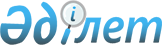 О внесении дополнений и изменений в постановление Правительства Республики Казахстан от 23 июля 1999 года № 1053
					
			Утративший силу
			
			
		
					Постановление Правительства Республики Казахстан от 10 февраля 2011 года № 124. Утратило силу постановлением Правительства Республики Казахстан от 4 февраля 2016 года № 53      Сноска. Утратило силу постановлением Правительства РК от 04.02.2016 № 53 (вводится в действие со дня его первого официального опубликования).      Правительство Республики Казахстан ПОСТАНОВЛЯЕТ:



      1. Внести в постановление Правительства Республики Казахстан от 23 июля 1999 года № 1053 "Об утверждении Правил государственного учета пожаров и их последствий на территории Республики Казахстан" (САПП Республики Казахстан, 1999 г., № 38, ст. 327) следующие дополнения и изменения:



      в Правилах государственного учета пожаров и их последствий на территории Республики Казахстан, утвержденных указанным постановлением:



      по всему тексту:



      слова "органы государственной противопожарной службы", "органами государственной противопожарной службы", "Органы государственной противопожарной службы" заменить словами "территориальные подразделения уполномоченного органа в области пожарной безопасности", "территориальными подразделениями уполномоченного органа в области пожарной безопасности", "Территориальные подразделения уполномоченного органа в области пожарной безопасности";



      в пунктах 4 и 27 слова "статистическому", "статистический", "статистическую" исключить;



      пункт 3 дополнить абзацем четвертым следующего содержания:

      "загорание - неконтролируемое горение, не причинившее вред жизни и здоровью граждан, материальный ущерб людям, интересам общества и государства;";



      в части первой пункта 4 после слов "независимо от" дополнить словами "времени и";



      пункт 5 изложить в следующей редакции:

      "5. Государственный учет пожаров и их последствий предназначен для формирования основных показателей, характеризующих обстановку с пожарами в Республике Казахстан. Государственный учет пожаров и их последствий осуществляется ведомством уполномоченного органа в области пожарной безопасности, осуществляющим контрольные функции в области пожарной безопасности и территориальными подразделениями уполномоченного органа в области пожарной безопасности.

      Документами государственной отчетности являются карточки учета пожара и форма отчетности. Карточки учета пожаров составляются в соответствии с нормативными правовыми актами, утверждаемыми руководителем уполномоченного органа в области пожарной безопасности. Форма отчетности разрабатывается уполномоченным органом в области пожарной безопасности.";



      пункт 10 изложить в следующей редакции:

      "10. На каждый пожар комиссией, возглавляемой сотрудником государственной противопожарной службы, в течение суток после его ликвидации составляется акт о пожаре. Форма акта о пожаре разрабатывается и утверждается уполномоченным органом в области пожарной безопасности. В состав комиссии могут включаться представители администрации юридического лица или потерпевшего, органов внутренних дел, страховых организаций, общественных организаций и другие заинтересованные лица. Акт о пожаре, на который пожарные подразделения не вызывались и сообщение о нем (устное или письменное) поступило в территориальные подразделения уполномоченного органа в области пожарной безопасности от потерпевших, органов внутренних дел, страховых организаций или из других источников составляется комиссией в том же составе не позднее двух суток с момента получения информации.

      Акт после подписания его комиссией остается в органе, проводящем проверку (дознание) по факту пожара. При отсутствии данных по сумме материального ущерба нанесенного пожаром и причине его возникновения, эти сведения заполняются после предоставления заключений экспертиз в срок не более 30 суток, либо документов бухгалтерской отчетности организаций, сведений страховых организаций, выписок из решений судебных органов или документов собственников имущества. Копия акта о пожаре выдается по заявлению собственникам имущества и пострадавшим от пожара для обращения в судебные органы по вопросам возмещения ущерба, восстановления документов, а также по письменным запросам судебных органов.";



      в пункте 12:



      в абзаце шестом после слова "случаи" дополнить словами "задымления при неисправности бытовых электроприборов и";



      абзац седьмой изложить в следующей редакции:

      "загорания бесхозных зданий и бесхозных транспортных средств, сухой травы, листьев, тополиного пуха на открытых территориях и степных массивах, пожнивных остатков, стерни, а также мусора на свалках, пустырях, на территории домовладений и объектов хозяйствования, обочинах дорог, контейнерных площадок для его сбора, в контейнерах (урнах) для его сбора, в лифтовых шахтах (лифтах) жилых домов, в мусоросборниках (мусоропроводах) жилых домов, на лестничных клетках жилых домов, в подвальных и чердачных помещениях жилых домов;";



      дополнить абзацами девятым, десятым, одиннадцатым и двенадцатым следующего содержания:

      "случаи пожаров автотранспортных средств, причиной которых явилось дорожно-транспортное происшествие;

      пожары, причиной которых явились авиационные, железнодорожные аварии, террористические акты, военные действия, спецоперации правоохранительных органов, землетрясения;

      случаи отравления людей угарным газом со смертельным исходом, от печного отопления (каминов);

      случаи самовозгорания пирофорных соединений, без последствий и ущерба.";



      в пункте 14:



      часть первую изложить в следующей редакции:

      "При формировании первичных данных по пожарам и их последствиям все погибшие и травмированные при пожарах берутся на учет на основании заключений о причине смерти или травмирования, предоставляемых медицинскими организациями.";



      дополнить частью третьей следующего содержания:

      "При установлении учреждениями судмедэкспертизы факта гибели людей до момента возникновения пожара, ранее взятых на учет как погибших при пожаре, указанные лица исключаются из баз данных учета пожаров.";



      в пункте 24 слова "органами государственной противопожарной службы" заменить словами "руководителем уполномоченного органа в области пожарной безопасности";



      в пункте 27 слова "органов государственной противопожарной службы" заменить словами "уполномоченного органа в области пожарной безопасности".



      2. Настоящее постановление вводится в действие по истечении десяти календарных дней после первого официального опубликования.      Премьер-Министр

      Республики Казахстан                       К. Масимов
					© 2012. РГП на ПХВ «Институт законодательства и правовой информации Республики Казахстан» Министерства юстиции Республики Казахстан
				